პედაგოგიური პრაქტიკის კვლევის ანგარიში      საკვლევი თემა -  „პრობლემა მოსწავლეთა ერთჯერადი სწავლისა და მისი გადაჭრის გზები“ეთერ პარუნაშვილი უდის პირველი საჯარო სკოლის   მათემატიკის პედაგოგი (უფროსი მასწავლებელი)           კათედრის სხდომაზე განვიხილეთ აღნიშნული პრობლემა, რომელიც გამოვლინდებოდა შემაჯამებელი მუშაობის დროს. მივიღე კათედრის წევრებისგან, მათემატიკის მასწავლებლები რ.გზირიშვილი და შ. მერაბიშვილი, შენიშვნები, რომელიც გამოვიყენე შემდგომი შემაჯამებლის ანალიზებში. მადლობა მათ კარგი რჩევისთვის და დახმარებისთვის.ს ა რ ჩ ე ვ იშესავალი      თავი Iსაკვლევი საკითხის მიმოხილვა, კვლევის მიზნები და ამოცანები1.1.         მოკლე ინფორმაცია მე-6, მე-9  კლასის შესახებ.  1.2.         პრობლემა და საკვლევი საკითხი.1.3.         პრობლემის გამომწვევი სავარაუდო მიზეზები.1.4.         კვლევის მიზანი.1.5.         კვლევის ამოცანები.     თავი II    პრაქტიკული კვლევის არსითავი III   ლიტერატურის მიმოხილვა     თავი IV   კვლევის დიზაინი4.1. კვლევის სამიზნე ჯგუფი4.2. კვლევის მეთოდები4.3. კვლევის ვადები           თავი V    კვლევის შედეგები5.1.  მონაცემთა ანალიზი5.2.  კვლევის მიგნებები5.3.  შესაძლო ინტერვენციები5.4.  განხორციელებული ცვლილებები            თავი VI     რეკომენდაციები და ინტერვენციის შეფასება6.1.  რეკომენდაციები6.2.  ინტერვენციის შეფასება           თავი VIIდასკვნაგამოყენებული ლიტერატურადანართები   შესავალიგანათლების რეფორმის ერთ-ერთი მიზანი დამოუკიდებლად მოაზროვნე მოსწავლის ჩამოყალიბებაა.  ამისთვის ზრუნვა სწავლების ადრეული საფეხურიდანვე უნდა დავიწყოთ.  მოსწავლეების სწავლა-სწავლების პროცესის გაუმჯობესების ერთ-ერთი აუცილებლობაა მიღებული ცოდნის დამოუკიდებლად ტრანსფერი. კვლევის ნაშრომში განხილულია  დამოუკიდებელი მუშაობის,  საინფორმაციო ტექსტის გაგება -გააზრებასთან დაკავშირებით წარმოქმნილი პრობლემები და ამ პრობლემების გადასაჭრელად  დაგეგმილი  მეთოდები და განხორციელებული ცვლილებები.                    ნაშრომი შედგება შვიდი თავისგან.I თავი ინფორმაცია VI კლასისა და IX კლასის შესახებ;განხილულია პრობლემა  და  საკვლევი საკითხის მიმოხილვა; პრობლემის გამომწვევი სავარაუდო მიზეზები;კვლევის მიზანი; კვლევის ამოცანები;I I თავი - პრაქტიკული კვლევის არსი და მისი დანერგვა;I I I თავი - სხვადასხვა ავტორის მოსაზრებები ცოდნის ტრანსფერზე;I V თავი - ინფორმაცია კვლევის მეთოდოლოგიისა და პროექტის ვადების შესახებ;V თავი - კვლევის საფუძველზე მიღებული შედეგების ანალიზი;V I თავი - ინტერვენციის დაგეგმვისა და განხორციელების  ეტაპები; V I I თავი - კვლევის მიგნებები, რეკომენდაციები და ნაკლოვანებები;                     1.1             მოკლე ინფორმაცია    სოფ.უდის პირველი  საჯარო სკოლის VI კლასში სწავლობს 11 მოსწავლე, IX კლასში კი 12 მოსწავლე.  მოსწავლეებთან ვმუშაობ თანამედროვე მიდგომებით . გამუდმებით ვზრუნავ ჩემს პროფესიონალურ განვითარებაზე,  გავდივარ ტრენინგებს. ვკითხულობ შესაბამის ლიტერატურას, სხვადასხვა ნაშრომებს.  მიღებულ ცოდნასა და გამოცდილებას ვნერგავ სწავლის  პროცესში.  ვიყენებ ინოვეციებს,  ვაკეთებ შესაბამის თვალსაჩინოებებსა და თანამედროვე  ტექნოლოგიებს საგაკვეთილო პროცესში,  რაც ხელს მიწყობს  ხარისხიანად წავმართო სწავლა–სწავლების პროცესი.                    1.2.         პრობლემა და საკვლევი საკითხი.           გასულ 2016-17 სასწავლო წელს ჩატარებულ მათემატიკის გამოცდაზე IX კლასის მოსწავლეებმა (ასევე Vკლასში წლის ბოლოს ჩატარებულმა ტესტირებამ) აჩვენეს ცოდნის დაბალი დონე.   ჩემი აზრით აღნიშნული პრობლემა იმის მაჩვენებელია, რომ მოსწავლეები აზრობრივად არ სწავლობენ(ერთჯერადი სწავლა)    დამოუკიდებელი მუშაობა უჭირთ, რის გამოც მთელი წლის მანძილზე მიღებული ცოდნის მობილიზებას ვერ ახდენენ. ამიტომ ეს გახდა ჩემი კვლევის საფუძველი.       ჩემს სამუშაო პრაქტიკაზე დაკვირვებით ვამჩევდი   მოსწავლეებისთვის ყველაზე მარტივია ტექსტიდან ზედაპირული ინფორმაციის გაგება, ვიდრე საინფორმაციო ტექსტიდან გამომდინარე დასკვნების, მსჯელობის, შეფასების,  გაგება - გააზრება.                      საინფორმაციო-შემეცნებითი, ენციკლოპედიური ტექსტების კითხვა, გაგება და გააზრება თანამედროვე ადამიანისთვის უმნიშვნელოვანესი სააზროვნო უნარია.   ეს   დაგვეხმარება ინფორმაციული ტექსტის გაგება - გააზრების პრობლემებისა და გადაჭრის გზების ძიებაში. რაც აუცილებელია  მოსწავლეებისათვის და აქტუალურია მასწავლებლებისათვის.          1.3.  პრობლემის   გამომწვევი სავარაუდო  მიზეზები :      1. ტექსტის გაგება-გააზრებაგამართულად კითხვის დეფიციტი;უცნობი საკითხავი თემა;ინფორმაციის გადამუშავების, დახარისხების, დაჯგუფების, შედარების პრობლემები;წაკითხვის შემდეგ ინფორმაციის აღდგენის პრობლემა.2. მასალის მრავალფეროვნება და აქედან გამომდინარე დროის სიმცირე.              1.4.         კვლევის მიზანი.     VI და  IX კლასებში დამოუკიდებელი მუშაობის დროს მოსწავლეთა დაბალი აკადემიური შედეგების გამომწვევი მიზეზების დადგენა, შესაბამისი ინტერვენციების დაგეგმვა, განხორციელება და მიღწეული შედეგების შეფასება. ე.ი. ვასწავლოთ დამოუკიდებელი მუშაობა ანუ თეორიული ცოდნის  ტრანსფერი მრავალჯერადად.        1.5.         კვლევის ამოცანები.    დაკვირვება თითოეული მოსწავლეზე. კერძოდ, როგორ იყენებს მიღებულ ცოდნას გარკვეული დროის შემდეგ; როგორ მუშაობს დამოუკიდებლად;როგორ ახდენს საინფორმაციო ტექსტის გაგება- გააზრებას;  ფოკუს–ჯგუფის შექმნა; დისკუსიები და  პრობლემის გადაჭრის გზების ძიება;  მოსწავლეთა  გამოკითხვა;  მონაცემების ანალიზი;  შედეგებისა და დასკვნების პრეზენტაცია.საკვლევი კითხვები: 
1. რამდენ ხანს მიყვებათ მოსწავლეებს მიღებული ცოდნა? 
2. რამდენად გებულობენ მოსწავლეები წაკითხულ ტექსტებს?   აქვთ თუ არა გამართულად კითხვის დეფიციტი?   შეუძლიათ თუ არა მოსწავლეებს ინფორმაციის დამუშავება, დახარისხება, დაჯგუფება?      აქვთ თუ არა ინფორმაციის აღდგენის პრობლემა?იციან თუ არა გაგება-გააზრების მეთოდები? 
        
  3. უზიარებენ თუ არა პედაგოგები ერთმანეთს საკუთარ გამოცდილებას მოსწავლის დამოუკიდებელი მუშაობის პროცესში წარმოქმნილი სირთულეებისა და მათი გადაჭრის გზების შესახებ?
4. რამდენად აკმაყოფილებს მასწავლებლების მიერ გაცემული განმავითარებელი კომენტარები ეფექტიანი უკუკავშირის კრიტერიუმებს?               თავი  II           პრაქტიკული კვლევის არსი    საკუთარი პრაქტიკიდან გამომდინარე წამოვაყენე საკვლევი პრობლემა, რომელიც შეეხებოდა მათემატიკის სწავლების დროს ერთჯერად სწავლას და მისი გადაჭრის გზებს; აქედან გამომდინარე ინფორმაციული ტექსტის გაგება -გააზების პრობლემებს და მისი  გადაჭრის,  გაუმჯობესების გზებს .    პრაქტიკული კვლევა გულისხმობს ურთიერთთანამშრომლობას, როგორც მოსწავლეებთან, ასევე კოლეგებთან.      თავი IIIლიტერატურის მიმოხილვა            დამოუკიდებელი მუშაობის მიზანია გამოავლინოს მოსწავლის უნარები, აამაღლოს სწავლის მოტივაცია. დაეხმაროს მასწავლებელს სასწავლო პროცესის დაგეგმვაში.         ამერიკელი მეცნიერის პერკინსის(პერკინსი, 2008, გვ. 202)  აზრით მთავარია მოსწავლეთა აზროვნებისა და მსჯელობის უნარის განვითარება, რაც გულისხმობს მიღებული ცოდნის მოქნილ და აქტიურ გამოყენებას. გაგება გულისხმობს მოახარხებს თუ არა მოსწავლე მისთვის ახალ სიტუაციაში კონკრეტული ცოდნის გახსენებასა და გამოყენებას. ამრიგად, გაგება არის მოსწავლისათვის მიღებული ცოდნის ახალ სიტუაციაში გამოყენების საშუალება.         პროდუქტული ცოდნა სამი ძირითადი მოქმედების შედეგია:მიღებული ცოდნის გაგება;ცოდნის შენახვა ხანგრძლივ მეხსიერებაში; ცოდნის აქტიური გამოყენება სკოლის გარეთ.             მისი აზრით მთავარი სწავლების მეთოდია (სოკრატული სწავლება) პრობლემური სიტუაციის შექმნა, რის დროსაც იძენს ცოდნას; ამ მეთოდით შეძენილი ცოდნა უფრო მოქნილია  და მოსწავლე ადვილად შეძლებს მის გამოყენებას მისთვის უცნობ სიტუაციაში;     ჩემი აზრით ამის საშუალებას არ გვაძლევს თემის მრავალფეროვნება და დროის სიმცირე. პერკინსს მიაჩნია, რომ ხშირად სკოლები ცდილობენ, ასწავლონ ყველაფერი;  შედეგად კი ვიღებთ იმას, რომ ბავშვები საფუძვლიანად ვერაფერს სწავლობენ. მისი აზრით, უნდა ავირჩიოთ თემები, რომლებიც მოსწავლეს გამოადგება და სააზროვნო უნარებს განუვითარებს.  შვეიცარიელი ფსიქოლოგის ჟან პიაჟეს(პიაჟე,2008, გვ.120) აზრით მიღებული ცოდნის ხანგრძლივად დამახსოვრება -  გამოყენების კარგი მეთოდია კოგნიტური დიაგრამებით   მუშაობა,  ეხმარება. კოგნიტური დიაგრამებით მუშობა მოსწავლეთა აქტივობასა და დამოუკიდებლობის ზრდას უწყობს ხელს. მისი გამოყენებით სწავლებისა და სწავლის პროცესი უფრო მრავალფეროვანი და შემოქმედებითი გახადა.  ანაწევრებს მოცემულ ინფორმაციას;ორგანიზებას უკეთებს ინფორმაციას;შეიცნობს მთელისა და დეტალების ურთიერთმიმართებას;ეჩვევა კრიტიკულ აზროვნებას;სწავლობს დამოუკიდებლად მუშაობას.პიაჟეს აზრით ინფორმაციის ორგანიზების დროს მოსწავლეები უფრო ეფექტურად სწავლობენ;  ერთ-ერთი სასარგებლო სტრატეგია ინფორმაციის იერარქიულად ორგანიზებაა, ასევე ცნებათა რუკების დახაზვა. ცნებათ რუკა არის დიაგრამა, რომელიც ვიზუალურად გვიჩვენებს, თუ როგორ არის ცნებები ერთმანეთთან დაკავშირებული.  იერარქიულად ორგანიზებული  ცნებათა რუკის  მაგალითი მათემატიკიდან: 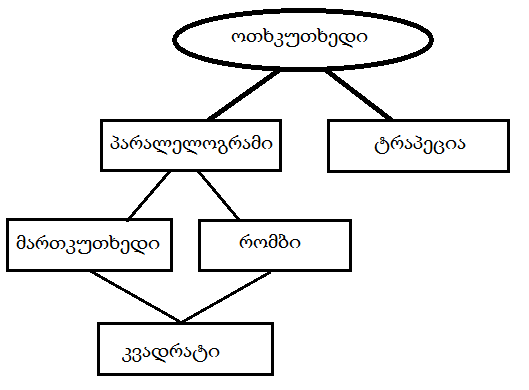       კოგნიტური დიაგრამები გამოიყენება: ახალი მასალის გაცნობა-წარმოდგენისას, შემაჯამებელი მუშაობის, ტექსტის კითხვისა და დამუშავების, საკლასო და საშინაო დავალების, ინდივიდუალური და ჯგუფური მუშობის  დროს.             გაგება-გააზრების შემოწმება სწავლის ერთი უმნიშვნელოვანესი სტრატეგიაა; პერიოდული შემოწმება ადგენს, თუ რამდენად კარგად გავიგეთ და დავიმახსოვრეთ ესა თუ ის თემა.  როცა ხვდებიან, რომ რაღაც ვერ გაიგეს, ხელახლა კითხულობენ წიგნს ან სვავენ კითხვებს. თუ არ ამოწმებენ, მაშინ მათ არ იციან, თუ რა იციან და რა არა.        აქედან გამომდინარე, ცნებები, რომლებსაც მოსწავლეები საკუთარი გამოცდილების საფუძველზე აყალიბებენ, უფრო კარგად და ხანგრძლივი დროის განმავლობაში ამახსოვრდებათ.თავი IVკვლევის დიზაინი   4.1. კვლევის სამიზნე ჯგუფიVI და  IX კლასები;მათემატიკის კათედრის წევრები;VI და  IX კლასებში შემავალი ქართულისა და ისტორიის მასწავლებლები;4.2. კვლევის მეთოდები      რაოდენობრივი მეთოდი „გამოკითხვა“ - ყველა თემის შემდეგ ჩატარებული შემაჯამებელი სამუშაოს შესახებ;კვლევის მეთოდი „დაკვირვება“ - შერჩევითი დაკვირვება, რითაც კიდევ უფრო მეტად დავაკვირდი წინა ეტაპზე გამოყოფილ საკვლევ ელემენტებს;გაანალიზდა მოსწავლეთა ნამუშევრებზე გაკეთებული კომენტარები მათი ეფექტიანობის დადგენის მიზნით;მეორადი მონაცემების ანალიზი -  V Iკლასში წლის ბოლოს ჩატარებულ წერილობით ტესტირებისას, ხოლო IX კლასში ჩატარებულ გამოცდისას;კითხვა - კლასგარეშე ლიტერატურა;4.3. კვლევის ვადებიკვლევის ვადა 9 თვე(ოქტომბერი-ივნისი) 2017-2018 სასწავლო წელი.           თავი V      კვლევის შედეგებიმონაცემთა ანალიზიკათედრაზე განხილვით მინდოდა დამედგინა - მიაჩნდათ თუ არა ჩემი კვლევის თემა  „პრობლემა მოსწავლეთა ერთჯერადი სწავლის და მისი გადაჭრის გზები“ კოლეგებისთვის აქტუალურ თემად. აღმოჩნდა, რომ მათემატიკის პედაგოგებისათვის ეს თემა არის აქტუალური. ყველა შემაჯამებლის შემდეგ ვაანალიზებდი, რა იყო თითოეული თემის ვერ გაგებაში პრობლემა. ვსახავდი მოსწავლეებთან ერთად თითოეული ამ პრობლემის გადაწყვეტის გზებს. ვამზადებდი თვალსაჩინოებებს დამატებით; ვაკეთებდი თითოეულ  შემაჯამებელში მიღებული ქულების,  ზოგადი ხასიათის პრობლემებისა და სავარაუდო მიზეზების ცხრილებს და მათ წრიულ დიაგრამებს. (რაც მოცემულია დანართში).მათ დროს მიღებული ქულების საშუალო არითმეტიკულის სვეტოვანი  დიაგრამები.კვლევის ბოლოს IX კლასში ჩატარდა გამოცდა, VI კლასში კი ტესტირება განვლილი მასალის და  თვითეული მათგანის ხაზოვანი დიაგრამა;   აღნიშნულმა გამოცდამ და ტესტირებამ აჩვენა ამ კლასის მოსწავლეების  საგნობრივი სტანდარტის ცოდნის საშუალო პროცენტული მაჩვენებელი იყო შედარებით დაბალი. თითოეული შეჯამებელი აჩვენებდა მოსწავლეთა(საშუალო) ცოდნის მობილიზების საშუალო დონეს. გამოცდისა და ტესტირებისას კი მთლიანი ცოდნის მობილიზება გაუჭირდათ. ანუ ჩემს მიერ გაწეული მუშაობა მთლად საკმარისი არ აღმოჩნდა იმისათვის, რომ მიღებული ცოდნა იყოს გრძელვადიანი.      კვლევამ აჩვენა, რომ მათემატიკის დამოუკიდებელი სწავლისთვის საჭიროა, როგორც ტექსტების გააზრებული კითხვა, ასევე ტექსტიდან სწორი აზრის გამოტანა; თუ რა არის ამოცანის პირობა და რა დასკვნა? ე.ი. მოცემულობისა და შეკითხვის გაგება-გააზრება. კვლევის მიგნებებიმონაცემთა ანალიზისას გამოიკვეთა რამდენიმე მნიშვნელოვანი მიგნება:მოსწავლეები ნაკლებად ეცნობიან და მუშაობენ  ინფორმაციულ ტექსტებზე;მოსწავლეები ნაკლებად ფლობენ ინფორმაციული ტექსტის გაგება -გააზრების  სტრატეგიებს;მოსწავლეები ნაკლებად ფლობენ ინფორმაცულ ტექსტზე  მუშაობისათვის აუცილებელ მეთოდებს / აქტივობებს.მეტი თვალსაჩინობაა საჭირო, რომლის დამზადებაში მიიღებენ მონაწილეობას მოსწავლეები. საჭირო ინფორმაციების მოძებნა დამოუკიდებლად, როგორც ინტერნეტით, ასევე სხვა ლიტერატურით.     5.3.  შესაძლო ინტერვენციებიპრობლემის გადაჭრის მიზნით თითოეული შემაჯამებლის შემდეგ ვაკეთებდი განმავითარებელ შეფასებას, ვახდენდი მოსწავლეთა გამოკითხვას, ვადგენდი კიდევ გაუგებარ მასალას, მოსწავლეებთან ერთად ვაანალიზებდით და ვამუშავებდით აღნიშნულ თემას. პრობლემის გამომწვევი ერთ-ერთი მიზეზის გამოსასწორებლად სკოლის ადმინასტრაციის აზრით საჭიროა „წიგნიერების“ ამაღლება. ამიტომ  დირექტორის (მათემატიკის მასწავლებლის რ. გზირიშვილი) რეკომენდაციით გადავწყვიტეთ ჩაგვეტარებინა წიგნის კვირეული;  ამისთვის აუცილებელი იყო მასწავლებლებს შორის ურთიერთთანამშრომლობა;  მონაწილეობა მიიღეს კლასის დამრიგებლებმა, ქართულისა და ისტორიის მასწავლებლებმა. ამიტომ მოეწყო წიგნის კითხვის კვირეული „დავძლიოთ უწიგნურობა“.კვლევის პროცესში მიღებული ინფორმაციის და მონაცემების ანალიზის საფუძველზე შევიმუშავე სავარაუდო ინტერვენციის სხვადასხვა ვარიანტი. წიგნის კითხვის გაანალიზებას ვახდენდი კლასის საათებზე; დავიწყე გაგება-გააზრების სტრატეგიებზე მუშაობა: შევქმენი აღნიშნული წიგნის ფოტოკოლაჟი, რომელიც გადავიტანე word -ში. მოსწავლეებს შეეძლოთ კითხვა, როგორც წიგნში, ასევე ელექტრონულად:ვახდენდი ახსნა-განმარტებას;მართული პრაქტიკა/ვარჯიში;დამოუკიდებლად გამოყენება;    მოვახდინეთ საკმაოდ ბევრი კითხვის საშუალებით  წიგნიდან აზრის გამოტანა;ცოდნის გააქტიურება;მონიშვნები და ჩანაწერები;თვითმონიტორინგი და გაგების მონიტორინგი;ტესტირებები.განხორციელებული ცვლილებები           1.  ყოველი შემაჯამებელი სამუშაოს შემდეგ ვაანალიზებდი მოსწავლეებთან ერთად, თუ რა იყო გაუგებარი, რა თემა უნდა გაგვეხილა კიდევ დამატებით.        მოსწავლეები ითავისებდნენ, რომ აუცილებელია სხვადასხვა თემებზე ინფორმაციული ტექსტების კითხვა, რომელიც დაეხმარებოდათ უფრო მეტად ჩაწვდომოდნენ ტექსტის გაგება - გააზრებას უნარს, რომელიც დაეხმარებოდათ შემდეგისთვის ამოცანების გააზრება - ამოხსნისათვის, ანუ მიღებული ცოდნის ტრანსფერის მრავალჯერადად.     2.     დავიწყეთ  ინფორმაციული ტექსტების კითხვა კლასის საათებზე.     3. დავიწყეთ  გაგება -გააზრების სტრატეგიებზე მუშაობა .პირდაპირი ახსნა -განმარტება;მასწავლებლის მიერ მოდელის/ მაგალითების ჩვენება;მართული პრაქტიკა / ვარჯიში;დამოუკიდებლად გამოყენება.სასწავლო პროცესში დავნერგე და მოსწავლეებთან ვიმუშავე შემდეგ სტრატეგიებზე:წინარე ცოდნის გააქტირება.ტექსტის სტრუქტურის დადგენა .მონიშვნები და ჩანაწერები.ტექსტის ნაწილებად დაყოფა.ხელმეორედ წაკითხვა .შეკითხვების დასმა და პასუხების ძიება .წარმოსახვაში გაცოცხლება /ვიზუალიზება.შეჯამება.მოსწავლეებს შევასწავლე ინფორმაციული ტექსტის გაგება - გააზრების მეთოდები /აქტივობები:,,მახასიათებლების ცხრილი’’ - ეფექტურია მოვლენების მახასიათებლებისა და მსგავსება -განსხვავების გამოსაკვეთად. ეხმარება მოსწავლეებს ინფორმაციის დახარისხებაში. ცხრილის შევსების პროცესში მოსწავლე უკეთ ახერხებს ახალი ინფორმაციის გაანალიზებას დახარისხებას. ,,მეთოდი 3-2-1 ’’- საუკეთესო საშუალებაა საინფორმაციო ტექსტზე სამუშაოდ. იგი საშუალებას აძლევს მოსწავლეს მიღებილი ინფორმაცია დაახარისხოს სხვადასხვა პრინციპით, დასვას შეკითხვები,  შეაფასოს საკუთარი სწავლის პროცესი.            თავი VI     რეკომენდაციები და ინტერვენციის შეფასება6.1.  რეკომენდაციები შემდეგნაირად ჩამოყალიბდა: მოსწავლეებმა  ნასწავლი გაგება- გააზრების სტრატეგიები გამოიყენონ სისტემატიურად;ინფორმაციული ტექსტის გაგება -გააზრების მეთოდებით  მოსწავლეებმა იხელმძღვანელონ  ხშირად, რათა ჩამოუყალიბდეთ დამოუკიდებლად მათი გამოყენების უნარი; მე როგორც პედაგოგმა გავაღრმავო მუშაობა   მოსწავლეებთან და მოვახდინო მუშოაბის მონიტორინგი. 6.2.  ინტერვენციის შეფასებაშეფასების მიზანს წარმოადგენს,  გამეგო:რამდენად კარგად ვაყალიბებდი განმავითარებელ კომენტარებს, რომელიც დაეხმარებოდათ მოსწავლეებს  ცოდნის გაღრმავებაში;რამდენად ეფექტური გამოდგა,  ჩემს მიერ მოსწავლეებთან დანერგილი ინფორმაციული ტექსტის გაგება-  გააზრების სტრატეგიები;დაეუფლნენ თუ არა მოსწავლეები ინფორმაციული ტექსტის გაგება -გააზრების მეთოდებს.თავი VIIდასკვნაპრაქტიკული კვლევის საფუძველზე შემიძლია გამოვიტანო დასკვნა, რომ  მოსწავლეებისათვის დამოუკიდებელი მუშაობის   პრობლების გამოწვევი მიზეზებია :მოსწავლების მიერ ინფორმაციული ტექსტის გაგება - გააზრების სტრატეგიების ნაკლებად ფლობა;მოსწალეების მიერ ინფორმციული ტექსტის გაგება -გააზრების მეთოდების  ნაკლებად ცოდნა და  გამოყენება;    ვღებულობდი კოლეგების რჩევასა და უკუკავშირს კვლევის მიმდინარეობისას. კვლევის დასრულების შემდეგ განვიხილეთ არსებული კვლევა კათედრის სხდომაზე; პრობლემა აქტუალური იყო მათემატიკის კათედრის სხვა წევრებისთვისაც.    ვფიქრობ კოლეგებისთვის საინტერესოა თითოეული შემაჯამებლის ანალიზი, მათი პრობლემები და ამ პრობლემის გადაჭრის გზები.აღნიშნულ პრობლემის გადაჭრისათვის განხილული  სხვადასხვა მეთოდები და სტრატეგიები შედეგიანი გამოდგა, თუმცა არასაკმარისი;  IX კლასში წარმატებული მოსწავლეებისთვისაც კი მთელი წლის მასალის თავმოყრა რთული გამოდგა. ერთ-ერთი მიზეზი თემების მრავალფეროვნება დროის სიმცირის ბრალიცაა.  VI კლასში კი ცალკეული მოსწავლეებისთვის აღნიშნული მეთოდები და სტრატეგიები ცოდნის ხანგრძლივი გამოყენებისთვის კარგი იყო; ზოგიერთვის არასაკმარისი (ზოგიერთის მათემატიკურ-ლოგიკური აზროვნება დაბალია), რის გამოც უნდა გადავახალისო მეთოდები და სტრატეგიები. კარგი იქნებოდა მუშაობის დროს ჩამერთო დაწყებითების კათედრის წევრი პედაგოგები. ჩემი აზრით სააზროვნო უნარების განვითარებისათვის უფრო ნაყოფიერი იქნებოდა. ამიტომ  მუშაობას გავაგრძელებთ მომავალი სასწავლო წლისთვის; დავამატებ პრობლემის ამოსაფხვრელ სხადასხვა მეთოდებსა და სტრატეგიებს; მუშაობაში ჩაერთვებიან როგორც მათემატიკის კათედრის, ასევე ქართულისა და დაწყებითების  კათედრის წევრები.გამოყენებული ლიტერატურაშეფასების ჯგუფისა და ფასილიტატორის ტრენინგები  - კვლევის ტრენინგების  მასალები. ინასარიძე მ, ლობჟანიძე ს, რატიანი მ, სამსონია ი. „მასწავლებლის საქმიანობის დაწყების, პროფესიული განვითარების და კარიერული წინსვლის სქემის გზამკვლევი“ ნაწილი II მასწავლებლის პროფესიული განვითარების ეროვნული ცენტრი,  2016 http://tpdc.gov.ge/uploads/pdf_documents/gzamkvlevi%20meore%20nawili.pdfგიორგაძე მიხ. „როგორ ვიმუშაოთ პედაგოგიურ კვლევებზე?“ / ციფრული რესურსი, http://www.slideshare.net/mylenss/ss-15892201უდის პირველი საჯარო სკოლა „შვიდკაცა“, ძველი სქემა,  საკუთარი გამოცდილება კვლევა „მათემატიკისა და საბუნებისმეტყველო მეცნიერების სწავლება სკოლაში“. „როგორ წარვმართოთ პედაგოგიური კვლევა“  სხვადასხვა ვიდეო ინსტრუქციები,  მასწავლებელთა პროფესიული განვითარების ეროვნული ცენტრი.http://mastsavlebeli.ge/?p=1901მასწავლებლის საქმიანობის დაწყების, პროფესიული განვითარებისა და კარიერული წინსვლის გზამკვლევი - ნაწილი II, (2016წ : გვ. 59-87) განვითარებისა და სწავლის თეორიები - დამხმარე სახელმძღვანელო  I, (200-206; 119-134)სწავლება და შეფასება - დამხმარე სახელმძღვანელო  IIრეფლექსია      ზოგადი განათლების სისტემის ერთ-ერთი მთავარი პრიორიტეტი განათლების ხარისხის ამაღლებაა. განათლების ხარისხის გაუმჯობესებისათვის მნიშვნელოვანია კვალიფიციური პედაგოგების გუნდი, რომლებიც გამოცდილებას უზიარებენ ერთმანეთს.     ამისთვის კი საუკეთესო საშუალებაა პრაქტიკული კვლევის გამოყენება.        პრაქტიკული კვლევა არის საუკეთესო ალტერნატივა, თუ როგორ შევისწავლოთ სასკოლო გარემო და მივიღოთ გადაწყვეტილება მისი გაუმჯობესების შესახებ. იგი მიმართულია სკოლაში არსებული რეალური პრობლემების კვლევაზე და იძლევა არა მხოლოდ ახალი ცოდნის შეძენის საშუალებას, არამედ გვაძლევს შესაძლებლობას  გადავჭრათ საკვლევი პრობლემა და დავინახოთ  შედეგი. პრაქტიკული კვლევა   ხელს გვიწყობს მასწავლებლებს პროფესიულ განვითარებაში, გვივითარებს გუნდური მუშაობის უნარ-ჩვევებს, იზრდება თანამშრომლებს შორის კომუნიკაცია და ხდება გამოცდილების გაზიარება. სწავლა-სწავლების პროცესში მნიშვნელოვანია კვლევის მეთოდის დანერგვის ხელშეწყობა და პოპულარიზაცია. პრობლემა აქტუალური იყო, როგორც ჩემთვის ისე სხვა მასწავლებლებისა და სკოლის დირექციისთვის.         კოლეგების უკუკავშირს ვიღებდი  კვლევის მიმდინარეობისას და მისი დასრულების შემდეგაც, როგორც ჩემი ისე მათი ინიციატივით. შუალედურ შედეგებს ვუზიარებდი კოლეგებს სკოლის შიგნით.             შეხვედრები იყო მათემატიკის კათედრაზე და VI და  IX კლასებში შემავალ  მასწავლებლებთან; ინტერვენციების დაგეგმვის დროს ეს პროცესი წარვმართე „გონებრივი იერიშის“ მეთოდის გამოყენებით.             მოვისმინე მათი მოსაზრებები, თუ რა ინტერვენციები შეიძლებოდა  განხორციელებულიყო კვლევის დროს;  გავაცანი ჩემი ხედვა და შევიმუშავე:ერთჯერადი სწავლის გამომწვევი მიზეზები;დავსახე მიზეზების გამოსასწორებელი მეთოდები.    ორი შემაჯამებელი მუშაობის მერე გაკეთებული კომენტარებისა და ანალიზის მერე მიღებული ინფორმაცია წარვადგინე მათემატიკის კათედრაზე;       დირექტორის აზრით „ერთჯერადი სწავლის“ პრობლემის გამოსწორების ერთ-ერთი საჭიროებაა კითხვის უნარის განვითარება. გავითვალისწინე ეს რეკომენდაცია და დავგეგმეთ შესაბამისი ინტერვენცია.  ამ კლასებში შემავალ მასწავლებლებთან ერთად შევიმუშავეთ სააზროვნო უნარების განვითარების მეთოდები კლასგარეშე ლიტერატურის კითხვით.      სხვადასხვა შეხვედრების დროს მიღებულ უკუკავშირებისას (კარგი იქნებოდა დაწყებითების პედაგოგების უკუკავშირიც) ვახდენდი მათ განაალიზებას და გამომქონდა დასკვნა:საკვლევი საკითხი სწორადაა განსაზღვრული;საკვლევი საკითხი აქტუალურია;კვლევის მიზანი საკვლევ პრობლემატიკასთან ნათლად არის ჩამოყალიბებული;ინტერვენცია/ჩარევა სწორადაა განხორციელებული. დაგეგმილია და განხორცილებულია   მრავალფეროვანი ინტერვენციები;თვალსაჩინოდ და თანმიმდევრულად არის წარმოდგენილი კვლევის შედეგები ტექსტების, დიაგრამებისა  და ცხრილების სახით    ასევე გავაანალიზე კოლეგების  უკუკავშირები  და გამოვიტანე შემდეგი დასკვნა კოლეგები მზად არიან თავიანთ პრაქტიკაშიც დანერგონ მსგავსი ტიპის კვლევები .კვლევები დაეხმარებათ პროფესიულ განვითარებაში. ასეთი ტიპის კვლევითი სამუშაოები დაეხმარებათ შედეგების გაუმჯობესებაში.       გამომდინარე იქედან, რომ პედაგოგებისათვის პედაგოგიური პრაქტიკის კვლევა არის სიახლე და ინტერესი დიდია, მომავალი სასწავლო წლისთვის გავაუმჯობესებთ ამ პრობლემის გადაჭრის მეთოდებსა და სტრატეგიებს; ასევე ჩავატაროთ სხვა კვლევები, რომლებიც ხელს შეუწყობს მასწავლებელთა ურთიერთთანამშრომლობას, ეს ყველაფერი კი დაგვეხმარება  მოსწავლეთა ერთჯერადი სწავლის პრობლემის ამოფხვრაში ანუ სააზროვნო უნარების განვითარებაში(სწავლა-სწავლების დონის ამაღლება). აქტივობაოქტომბერინოემბერიდეკემბერიიანვარითებერვალიმარტიაპრილიმაისიივნისისაკვლევი პრობლემის შერჩევაXკვლევის სავარაუდო გეგმის შემუშავებაXშეხვედრა კათედრაზეXXXXXშეხვედრა სკოლის დირექტორთან, პრობლემის იდენტიფიცირებაXმეორადი მონაცემების შეგროვებაXXმეორადი მონაცემების ანალიზიXXგამოკითხვაXXXXXXXმიღებული შედეგების ანალიზიXXXსავარაულო ინტერვენციების განხილვა XXინტერვენციის განხორციელებაXXინტერვენციის შედეგების ანალიზი Xპრეზენტაცია სკოლასთან, შედეგების გაცნობაX